	OEA/Ser.G	CP/RES. 1222 (2427/23)	3 mayo 2023	Original: españolCP/RES. 1222 (2427/23)INVITACIONES A LAS ORGANIZACIONES DE LA SOCIEDAD CIVIL, LOS TRABAJADORES, EL SECTOR PRIVADO Y OTROS ACTORES SOCIALES AL QUINCUAGÉSIMO TERCER PERÍODO ORDINARIO DE SESIONES DE LA ASAMBLEA GENERAL(Aprobada por el Consejo Permanente en la sesión ordinaria celebrada el 3 de mayo de 2023)EL CONSEJO PERMANENTE DE LA ORGANIZACIÓN DE LOS ESTADOS AMERICANOS, TENIENDO EN CUENTA que el quincuagésimo tercer período ordinario de sesiones de la Asamblea General se celebrará en la sede de la Organización, en la ciudad de Washington, D.C., del 21 al 23 de junio de 2023; yCONSIDERANDO lo dispuesto en los artículos 9, incisos c) y d), y 10 del Reglamento de la Asamblea General,RESUELVE:	Autorizar al Secretario General para que extienda invitaciones a las siguientes organizaciones de la sociedad civil, de trabajadores, del sector privado y organizaciones o representaciones de los pueblos indígenas y comunidades afrodescendientes para que asistan, con carácter de invitados especiales, al quincuagésimo tercer período ordinario de sesiones de la Asamblea General:Organizaciones de la sociedad civil registradas ante la OEAArgentinaAkahatá-Equipo de Trabajo en Sexualidades y GéneroAsociación Argentina de Usuarios de la Informática y las Comunicaciones - USUARIAAsociación de Travestis, Transexuales y Transgéneros de ArgentinaCentro de Estudios Legales y Sociales - CELSCentro Simon WiesenthalCentro para la Apertura y el Desarrollo de América Latina (CADAL)Congreso Judío LatinoamericanoForo de Estudios sobre la Administración de Justicia - FORESFundación ComparlanteFundación EducandoFUSA para la salud integral con perspectiva de género y derechos – FUSA ACInstituto Latinoamericano para la Paz y la Ciudadanía - ILAPyCIntercambios A.C.Observatorio Internacional de PrisionesOrganización de Entidades Mutuales de las Américas (ODEMA)Red Latinoamericana y del Caribe de Personas Trans (REDLACTRANS)Transparencia ElectoralUsina de Justicia BenínOrdre Sumpreme des Ancetres (OSA)BoliviaCatólicas por el Derecho a Decidir – BoliviaColegio de Economistas de Santa Cruz – CESCBrasil Conectas Direitos HumanosInstituto de Estudos da Religão - ISERNoble Order of Human Excellence – NOHECanadáEgale CanadaThe International Council of AIDS Service Organizations (ICASO)Real Women of CanadaChileFundación Margen Apoyo y Promoción de la Mujer Fundación Mi CasaGrupo de Estudios Multidisciplinarios sobre religión e incidencia públicaONG Migrantes por el MauleRed de Salud de las Mujeres Latinoamericanas y del Caribe – RSMLACColombiaAfroamérica XXIAlianza Nacional de PensionadosAsociación Líderes en AcciónAsociación de Afrocolombianos Desplazados - AFRODESAsociación Pasión y Vida Caribe AfirmativoCentro de Derechos ReproductivosCentro de Estudios de Derecho, Justicia y Sociedad (Dejusticia)Colombia DiversaComisión Colombiana de JuristasConsultoría para los Derechos Humanos y el Desplazamiento-CODHESCorporación Colectivo de Abogados “José Alvear Restrepo” - CAJARCorporación Defensoría MilitarCorporación de Mujeres Ecofeministas COMUNITARFondejusticia y verdadFundación Arco Iris Siglo XXIFundación El Sol Fundación Derechos & Justicia AsociadosFundación Mujer y Futuro FMFFundación Retorno a la LibertadInternacional Crisis Group – Programa para América Latina Organización Nacional Para el Desarrollo de los Pueblos (ONALDEP)Red Familia ColombiaRed Latinoamericana y del Caribe por la Democracia, RedladUniversidad de los AndesWomen’s Link WorldwideCosta RicaAsociación Mulabi / Espacio Latinoamericano de Sexualidades y Derechos, A.C.Asociación Ciudadana AccederFundación AmbioEcuadorAsociación ALFIL- Identidades en diálogoCorporación Promoción de la Mujer/Taller de Comunicación MujerFundación EsquelFundación Haciendo EcuadorFundación Servicios para un Desarrollo Alternativo del Sur, SENDASEl SalvadorAsociación Solidaria para Impulsar el Desarrollo Humano (ASPIDH Arcoiris)Fundación Salvadoreña para el Desarrollo Económico y Social FUSADESFundación Sí a la VidaEspañaFundación Vida Grupo Ecológico VerdeEstados UnidosAlliance Defending Freedom (ADF)Alliance of Pan American Round TablesB’nai B’rith InternationalCenter for Family & Human Rights C-FAMCentro por la justicia y el Derecho Internacional (CEJIL)Due Process of Law Foundation (DPLF)Equality NowFós Feminista Freedom HouseFundación Latinoamericanos Unidos – FLAUGlobal Life Safety AllianceHondurans Against AIDS Human Life InternationalInstituto Internacional sobre Raza, Igualdad y Derechos HumanosIpas IncJunior Achievement WorldwideMinnesota Citizens Concerned for Life Education Fund National Democratic Institute - NDINo More Violence Priests For LifeRobert F. Kennedy Human RightsSynergía-Initiatives for Human RightsUSA Refugees and ImmigrantsWashington Office on Latin America – WOLAWorld Conference of Religions for PeaceWorld Youth AllianceYouth and Democracy in the AmericasGuatemalaAsociación Familia, Desarrollo, Población FADEPAsociación La Familia Importa (AFI)El Refugio de la NiñezOrganización Mujeres en SuperaciónOrganización Trans Reinas de la NocheHaitíRefuge des Femmes d’Haiti (Ref-Haiti)Honduras Asociación para una Vida Mejor de Personas Infectadas y Afectadas por el VIH/SIDA en Honduras (APUVIMEH)Consejo Nacional Anticorrupción Foro Permanente de Organizaciones de Sociedad CivilInstituto para el Desarrollo Sostenible de la Mujer Lenca de Honduras IDESMULHJamaicaKevoy Community Development InstituteMéxicoAmnistía InternacionalCentro Michoacano de Evaluación, A. C. (CEMIDE)Consejo Regional Indígena y Popular de X´pujil Sociedad Civil (CRIPX)Derechos Humanos y Litigio Estratégico Mexicano A.C.Desarrollo, Educación y Cultura autogestionarios, Equipo PuebloFundación Arcoiris por el respeto a la diversidad sexual A.C.Fundación Mexicana René Mey, A.C.Fundación Ruah. A.C.Las Reinas Chulas Cabaret y Derechos Humanos A.C. Letra S, SIDA, Cultura y Vida Cotidiana A.C.Mujer para la Mujer A.C.Red Solidaria Década Contra la Impunidad A.C.Unidad Industrial Iztapalapa A.C.Panamá Asociación Cristiana Panameña para el Desarrollo Educativo - ACRIPADEFundación Libertad y Desarrollo SocialSave the ChildrenParaguayAireana Grupo por los derechos de las lesbianas Asociación Mujeres Trabajadoras Sexuales del Paraguay “Unidas en la Esperanza” PerúCentro de Estudios y Promoción del Desarrollo (DESCO)Centro de Promoción y Defensa de los Derechos Sexuales y Reproductivos – PromsexComité de América Latina y el Caribe para la Defensa de los Derechos de la Mujer (CLADEM)Centro de Estudios y Cooperación para el Desarrollo (CENLATINO)Confederación de Nacionalidades Indígenas del Perú (CONAIP)Coordinadora Nacional de Derechos HumanosEstudio para la Defensa de los Derechos de la Mujer (DEMUS)Instituto de Estudios Políticos y Jurídicos Internacionales (IDEPJI)Instituto Político para la Libertad – PerúMovimiento Manuela RamosRepública DominicanaComisión por la Carta Democrática Interamericana (CCDI)Fundación FederalistaFundación Nacional para la DemocraciaOrganización de Trabajadoras Sexuales OTRASEX Movimiento Socio Cultural para los Trabajadores Haitianos. Inc. - MOSCTHASueciaCivil Rights DefendersTrinidad y TobagoCEDAW Committee of Trinidad and Tobago (CCoTT)UruguayColectivo Ovejas NegrasMadrinas por la VidaMujer y Salud UruguayVenezuelaA.C. Consorcio Desarrollo y JusticiaAsociación Civil Mujer y CiudadaníaGente de SolucionesTransparencia Venezuela Organizaciones de la sociedad civil no registradas ante la OEAArgentinaAbogadas por ChacoAsociación Ambientalista del SurAsociación de Mujeres Meretrices Argentinas (AMMAR) base Córdoba Asociación para el Desarrollo Comunitario “Nueva Generación” Asociación Mutualista Evangélica NeuquinaAsociación por los Derechos de las Mujeres (ADEM)Centro de Desarrollo y Atención Social Amor en AcciónCentro de Investigación y Capacitación de Emprendedores Sociales (CICES)Cultura Democrática, Asociación CivilEstilo de MujerFrente JovenFundación Cielos AbiertosFundación Construyendo un Nuevo MundoFundación Elegí Sonreír Fundación Haciendo ProezasFundación Obra de ConsolaciónFundación Pequeños GigantesFundación Piedras VivasFundación PromesaFundación SevenFundación Una Vida MejorFundación Vida para la CiudadMujeres por la Nación Asociación Civil BelizeBelize Trans Colors (BTC)Empower Yourself Belize MovementSeed of Life Pregnancy Resource CenterUnited Belize Advocacy Movement UniBAMBoliviaAsociación Nacional de Evangélicos de BoliviaAsociación Colectivo RebeldíaFundación Centro de Acción A.C.B.Fundación la RocaFundación Respaldo CristianoFundación Vida y Salud Iglesia Cristiana De La FamiliaIGUALMesa Nacional de TrabajoMinisterio Capellanía BoliviaBrasilAfeka MissaoAssociacao Nacional Pró-Vida e Pró-FamiliaConexão G Grupo LGBT nas favelasDefensores do planetaIepé - Instituto de Pesquisa e Formação IndígenaInstituto dos Juristas Cristãos do Brasil – IJCBPortal CatarinasRede Nacional de Mulheres Negras no Combate á ViolênciaRede Nacional de Pessoas Trans do BrasilRenovaBRUnião dos Povos Indígenas do Vale do Javari (UNIVAJA)CanadáCampaign Life CoalitionIniciativa Mesoamericana de Mujeres Defensoras de Derechos Humanos (IM-Defensoras)ChileAsociación OTD “Organizando Trans Diversidades”En Clave InterseccionalFundación Construyendo PuentesFundación Mirada Más HumanaFundación Multitudes ColombiaAsociación de Afrodescendientes Nelson Mandela - ASAFRONELMANAsociación Mujeres por Buenaventura, ASOMUBUENAsociación ProfamiliaCorporación Afrocolombiana del Pacífico - CORAFROPACCorporación Artística ‘Baúl Polisémico’Corporación Instituto Internacional sobre Raza, Igualdad y Derechos HumanosCorporación Militares Víctimas del Conflicto Interno “MILVICTIMAS”Esperanzas AfroFederación Nacional de Sociedades de Mejoras Públicas de Colombia - FNSMPFundación Afrodes CaliFundación Afrodescendiente por las Diversidades Sociales y Sexuales – SOMOS IDENTIDADFundación CaminoFundación Centro de Desarrollo Social – CEDESOCIALFundación Clínica VersallesFundación Colombiana de Ética y Bioética FUCEBFundación Cultura de la Vida HumanaFundación FUNDECOAFundación FUTRAMBIENTALFundación Futuro SocialFundación Justicia, Verdad y DerechoFundación MALEIKAFundación para el Desarrollo Social, Ambiental y Tecnológico (FUNDASATEC)Fundación Unidas: Mujeres construyendo tejido socialFUNDAGANInstituto Latinoamericano para una Sociedad y un Derecho Alternativos -ILSAIglesia de Cristo Casa de Amor y PazNueva DemocraciaNueva Voz x ColombiaOperación Libertad InternacionalSello Negro ONGVenezolanos en BarranquillaCosta RicaAsociación para la Defensa de la VidaAsociación Nicaragüense Para la Defensa de los Derechos Humanos ASONIDEFEHUFundación Tendiendo Puentes en CentroaméricaCEJIL MesoaméricaColectivo de derechos humanos para la Memoria Histórica de Nicaragua (“Nicaragua Nunca Más”)Transformación en Tiempos ViolentosTransvidaCubaAsociación Jurídica CubanaEcuadorCentro Ecuatoriano de Desarrollo y Estudios Alternativos CEDEALFundación Acción ProvidaFundación Justicia en LibertadFundación Mujer & MujerEl SalvadorAgrupación Ciudadana por la Despenalización del AbortoAsociación Centro de Capacitación y Promoción para la Democracia (CECADE)Colectiva Feminista para el desarrollo local / ASOCIACIÓN COLECTIVA DE MUJERES PARA EL DESARROLLO LOCALEspañaAsociación Diario de CubaCiudadanía y Libertad Centro para la promoción de los derechos humanos Guy Pérez Cisneros - Cuba dice NO a la dictaduraOrganización Nacional de Ciegos Españoles (ONCE)Estados UnidosAccess NowAnd Then There Were NoneCitizenGo Inc.Coalición por Venezuela, Inc.Consorcio JusticiaCuba DataFundación Más VocesFundación para la Democracia PanamericanaGlobal Advance Church Ministry Global Center for Human RightsHeartbeat International Inc  International Human Rights Law Clinic of the University of Virginia School of LawInstituto O’Neill / O’Neill InstituteInternational Republican Institute (IRI)Missionary Image of Our Lady of GuadalupeMovimiento Nacidos del PavimentoOutreach Aid to the Americas (OAA)Plan País Inc.Sacred Heart InstituteSemillaTerri Schiavo Life and Hope NetworkThe Bacardi Family Foundation, Inc.Victims of Communism Memorial Foundation, Inc. (VOC)Vitae FoundationWashington Brazil Office (WBO)GrenadaGrenCHAPGuatemalaAsociación de Mujeres Nuestra VozAsociación para la Vida y Dignidad Humana (ASOVID) Asociación Red de Jóvenes para la Incidencia Política - INCIDEJOVENFundación Organización de Mujeres Tierra VivaREDMMUNTRANS - Red Multicultural de Mujeres Trans de GuatemalaRed Nacional de Personas TransSí a la VidaSindicato de Trabajadoras Sexuales Autónomas de Guatemala - SITRASEXGUATorre de Oración de la CiudadGuyanaGuyana National Youth Council (GNYC)HondurasARCOIRIS de HondurasCentro de Atención Progreseño a la Discapacidad – CAPRODICentro de Estudios de la Mujer (CEM-H)Colectivo Unidad Color Rosa. Llanto, Valor y Esfuerzo (LLAVES)JamaicaEquality for All Foundation Jamaica Ltd - J-FLAGMissionaries of the Poor (MOP)Transwave JamaicaMéxico33 Mujeres A.C.Agenda Nacional de Políticas Trans de MéxicoAncla de Salem, A.C.Asociación de Mujeres Empoderadas y Valientes por el Estado de MéxicoAsociación de Psicólogos Cristianos A.C.Asociación Nacional Cívica FemeninaAsociación Salud Mental CETPA México, IAPAsociación Vida Humana Integral IAPBALANCE Promoción para el Desarrollo y Juventud A.CBrazos y Lazos A.C.Calacoaya Centro Cultural A.C.Casasistencia IAPCentro de Cultura y Orientación Civil Concertación A.CCentro de Desarrollo Integral Nueva Vida Internacional A.C.Centro Educativo Cultural Shalom A.C.Centro de Estudios Universitarios CalacoayaCentro de Estudios y Formación Integral de la Mujer Yucatán S.C.Coalición Nacional de Mujeres Rurales, A.C. Colegio Calacoaya Tierra Nueva A.CCompartimos mundo A.C.Comunidad Autista Surgiendo, IAPConsejo Internacional de Liderazgo y Bienestar SocialDocumenta, Análisis y Acción para la Justicia SocialElige - Red de Jóvenes por los Derechos Sexuales y Reproductivos A.CEmbajadoras de la Paz de Valorarte Mujer A.CEstoy Bien A.CFamilia Incluyente A.CFormando Corazones A.CFormando Familias de Excelencia ACFundación de Integridad para el Fortalecimiento de los Valores de la FamiliaFundación el Cristo Migrante México Fundación en Promoción de la Familia y la Libertad AC.Fundación Enlace e Innovación SocialFundación Grandeza de las Mujeres MexicanasFundación Guadalupe NajeraFundación para el Desarrollo Sustentable de la Familia Asociación CivilFundación Protegerte Es Mi Compromiso A.C. Fundación Tocando SueñosGénero F. A.C.Grupo de Especialistas y Asesores en Desarrollo A.C. (GEADER)Inocentes de María A.CÍntegra, Instituto de Formación Humana A.C.Ipas Latinoamérica y El CaribeLópez Ortega Magallanes y Asociados, Orientadores Familiares, S.C. LOMALlevando Arte para Todos A.C.Mano a Mano hacemos un México para todosMéxico BlancoMinisterios de Amor A.CMisión Esperanza Profamilia A.C.Mujer Libertad A.C.Mujeres en Conquista A.C.Mujeres Jadasa A.C. OMASI Restauración y Vida A.COrganización de la Sociedad Civil Hopninj A.C.Organización Nacional en Movimiento para la Riqueza Indígena, A.C.PRODIANA A.C.Profesionistas Multidisciplinarios Paso FirmeR.A.P - Reinserción, Arte y PrevenciónRed de Organizaciones de la Sociedad Civil Pro-Yucatán A.C.Red Mujeres Desarrollo, Justicia y Paz A.C.Salvemos Una VidaTlalok-Tlakaj A.C.Transformarte 2.0 A.CUnidos con Jesús A.C.Unidos en AmorUniversidad Internacional México Blanco, A.C.Valora A.CVida para Nacer, A.CVida y Familia Chihuahua VIFACVQ Fundación, A.C. NicaraguaAsociación Cívica por la DemocraciaAsociación Nicaragüense de BioéticaComisión Permanente de Derechos Humanos (CPDH)Unión de Presas y Presos Políticas Nicaragüenses (UPPN)PanamáAsociación Cristiana de ComunicaciónAsociación Panameña de Personas TransCentro Familiar Afro Santeño, CEFASComunidad Apostólica HosannaFundación Alianza Panameña por la Vida y la FamiliaFundación Bendice al PrójimoFundación Construyendo Vidas PanamáFundación IgualesFundación Ministerio La UnciónFundación Ofrece un HogarFundación para Desarrollo del Capital Social (FUNDCAPS)Fundación un Nuevo AmanecerFundación Vida y FamiliaMinisterio Generación Diferente Padres, Familiares y Amigos por la Diversidad (PFLAG)Red Continental de Personas Mayores de América Latina y el CaribeParaguayAsociación de Estudios BioéticosAsociación de Iglesias Evangélicas del Paraguay (ASIEP)Asociación PANAMBICFA ComunicacionesFe e Integridad Definen A Paraguay (FIDA Py)FENAPEPFrente Nacional Provida y Profamilia Paraguay (FRENVIFA)Fundación KoejuFundación KOINONIAGlobal ChacoInstituto Tomás MoroNAF ParaguayParaguay PoderosoPerúAsociación Civil Más Igualdad PerúAsociación Civil Suyay de los AndesAsociación Pro-Derechos Humanos (APRODEH)Asociación EXLGTB PerúAsociación Paz y EsperanzaCentro de Liderazgo e Innovación para las Mujeres de las Américas Comisión de Damas Invidentes del Perú (CODIP)Centro de Información y Educación para la Prevención del Abuso de Drogas (CEDRO)Centro de Mujeres de las AméricasCentro de Promoción Familiar y Regulación Natural de la Natalidad (CEPROFARENA)Centro para el Desarrollo de la FamiliaCiudadanía Sin FronterasEducar es de padresFraternidad Trans MasculinaInstituto de Defensa Legal - IDLInstituto Peruano de Paternidad Responsable- INPPARESInstituto Violeta Correa de BelaundeMujeres Oxapampinas Formando Líderes del Mañana (MOFLIM)Organización de Líderes en Acción Social Productiva- OLASP Perú Promotora Educativa Alianza Red Mundial de Jóvenes PolíticosTRANS-Organización FeministaRepública DominicanaCentro de Investigación para la Acción Femenina (CIPAF)Comunidad de Trans-Travestis y Trabajadoras Sexuales Dominicanas (CONTRAVETD)Consejo de Desarrollo Económico y Social de Santo Domingo (CODESSD)Foro de Mujeres en Defensa de la Vida y la Familia, Inc. (FOMUDEVI)Fundación Justicia y TransparenciaGrupo de Acción Cristiana GACJuventud con una Misión TRANSSA - Trans Siempre AmigasSan Vicente y las GranadinasCARE SVGRed Root SVGSanta LucíaRaise Your Voice Saint Lucia IncSurinameWomen’S Way FoundationTrinidad y TobagoCAISO: Sex and Gender JusticeUruguayAlianza por la dignidad humana ADHAlianza Regional por la Libre Expresión e InformaciónESALCUMisión Vida para las NacionesVenezuelaAsociación Civil AgoraAsociación Civil Ciudadanía Sin LímitesAsociación Civil Espacio CivilA.C GurrufíoAsociación Civil Generación ActivaCentro de Divulgación del Conocimiento Económico, A.C - CEDICE LIBERTADCentro de Justicia y Paz (CEPAZ)Compromiso Compartido, A.C.EMyCA - Emprende y caminaFundación AmarseFundación Civitas VenezuelaFundación Educadores en Red (FEER)Fundación Vida JurídicaFundaREDESInstituto Progresista Venezolano – IPVJuventud por VenezuelaLibertad, Derechos y Desarrollo Social (LIDDES)Liderazgo y VisiónMovimiento Provida Monagas en VenezuelaObservatorio Venezolano de Conflictividad Social (OVCS)Red Latinoamericana de Jóvenes por la Democracia)Organizaciones de los trabajadoresConsejo Sindical de Asesoramiento Técnico (COSATE) Confederación Sindical de las Américas (CSA) Organizaciones del sector privadoAmericas Society/Council of the AmericasAssociation of American Chambers of Commerce of Latin America (AACCLA)Cámara de Comercio de los Estados Unidos.Canadian Council for the Americas (CCA)Caribbean Association of Industry and Commerce (CAIC)Comisión Empresarial de Asesoramiento Técnico en Asuntos Laborales (CEATAL)Comité Coordinador de Asociaciones Agrícolas, Comerciales, Industriales y Financieras (CACIF).Consejo Consultivo Empresarial AndinoConsejo Empresarial de América Latina / Latin American Business Council (CEAL) Federación de Asociaciones de Latinoamérica, el Caribe y España de Entidades de Tecnologías de la Información (ALETI)Federación de Cámaras de Comercio del Istmo Centroamericano (FECAMCO)Federación de Cámaras y Asociaciones Industriales Centroamericanas y de República Dominicana (FECAICA)Fórum EmpresaForo Consultivo Económico-Social (FCES) del MERCOSUR Sector Privado de las Américas (SPA)Pueblos indígenas y comunidades afrodescendientesBrasilIlê Axé Omi Ogun SiwajúIlê Axé OmiojuaroJuristas Negras CanadáManitoba Métis FederationColombia Alianza Nacional de Periodistas AfrocolombianosComunidad Afrodescendiente de Armenia, QuindíoComunidad Afrodescendiente de Santiago de CaliComunidad Afrodescendiente del Río Chagui Comunidad Afrodescendiente del Valle del CaucaConsejo Regional Indígena del Cauca Cric NacionalLuisa Fernanda BedoyaHondurasPoblación Indígena de HondurasMéxicoColectiva Iranu: Red de Mujeres Jóvenes IndígenasPanamáAsociación NabguanaPerúComunidad Afrodescendiente de la Provincia Constitucional del CallaoRaíces Afroperuana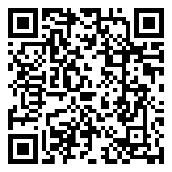 CP47683S01